Name: ________________	Table #: _______	Period: ______	Date: ____8.3B NOTES Composite Solids Objective: find the volumes of composite figures using volumes of other basic figures. CC.SS.8G.9 HW:  8.3B HW and Review (handout)DIRECITONS: FIND THE VOLUME OF THE COMPOSITE SOLID.  BACK PRACTICE PROBLEMSDIRECITONS: FIND THE VOLUME OF THE COMPOSITE SOLID.  ROUND THE ANSWER TO THE NEAREST TENTH. EXAMPLE 1:  Finding the Volume of a Composite SolidA hemisphere is one-half of a sphere.  The top of the silo is a hemisphere with a radius of 12 feet.  What is the volume of the silo?  Round your answer to the nearest thousand.The silo is made up of a cylinder and a hemisphere.  Find the volume of each solid.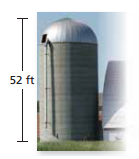 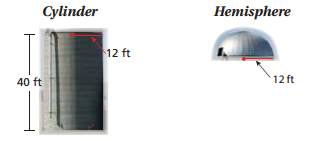 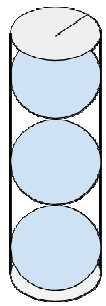 EXAMPLE 2: Similar Test Question #19: A tennis ball with a 3 inch diameter is sold in cans of three. The can is a cylinder. Round to the nearest tenth. What is the volume of one tennis ball? ____________What is the volume of 3 balls? ______________What is the volume of the cylinder? ____________How much space is not occupied by the tennis balls in the can? ________Similar Test Question #11: Water flows at a rate of 8,000 cubic inches per minute into a cylindrical tank.  The tank has a diameter of 160 inches and a height of 40 inches.  What is the height, in inches, of the water in the tank after 10 minutes?  Round your answer to the nearest tenth.COMPOSITE FIGURESDraw into smaller BASIC FIGURES.Find the volume of each BASIC FIGURE.ADD the volume of all of the figures. 1.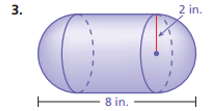 2.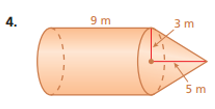 